Экзаменационные задания для вступительного экзамена в химико-биологический класс (10 класс). Вариант № 1Задание 1 Распределению электронов в атоме химического элемента соответствует ряд чисел: 2, 8, 3. В Периодической системе Д. И. Менделеева этот элемент расположен1) в 3-м периоде, IIIА группе                   2) в 3-м периоде, IIA группе3) во 2-м периоде, IIA группе                   4) во 2-м периоде, IIIA группеЗадание 2 Основные свойства оксида магния выражены сильнее, чем основные свойства 1) оксида бериллия     2) оксида натрия       3) оксида кальция        4) оксида калияЗадание 3 Соединение, в котором реализуется ионная связь, — 1) оксид фосфора(V)    2) хлорид фосфора(V)    3) фосфорная кислота     4) фосфат натрияЗадание 4 Такую же степень окисления, как и в HCl, хлор имеет в соединении1)         2)                 3)                  4) 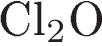 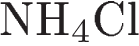 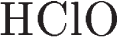 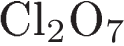 Задание 5 Вещества, формулы которых —  и , являются соответственно 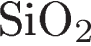 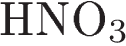 1) основным оксидом и кислотой 2) кислотным оксидом и солью3) кислотным оксидом и кислотой 4) амфотерным оксидом и кислотойЗадание 6 Признаком химической реакции между растворами сульфата меди (II) и гидроксида калия является1) выделение газа        2) выпадение осадка      3) появление запаха    4) поглощение теплотыЗадание 7 Наибольшее количество положительных ионов образуется при диссоциации 1 моль1) фосфата натрия       2) серной кислоты       3) нитрата железа(III)     4) сульфида калияЗадание 8 С каким из указанных веществ вступает в реакцию оксид меди(II)? 1)         2)                3)                            4) 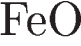 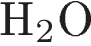 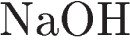 Задание 9При взаимодействии растворов хлорида железа(III) и гидроксида натрия образуются1)  и                        2)  и 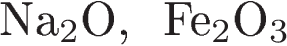 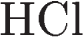 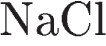 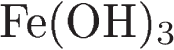 3)  и                               4)  и 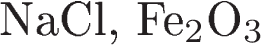 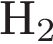 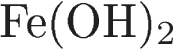 Задание 10Верны ли суждения о безопасном обращении с химическими веществами?А. Разбитый ртутный термометр и вытекшую из него ртуть следует выбросить в мусорное ведро.Б. Красками, содержащими соединения свинца, не рекомендуется покрывать детские игрушки и посуду. 1) верно только А       2) верно только Б     3) верны оба суждения      4) оба суждения неверныЗадание 11Массовая доля кислорода в гидроксиде железа(II) равна1) 24,2%       2) 35,6%         3) 56,8%           4) 71,2%Задание 12 При выполнении задания из предложенного перечня ответов выберите два правильных и запишите цифры, под которыми они указаны.В каких рядах химические элементы расположены в порядке уменьшения кислотных свойств их высших оксидов?1)                 2)              3)                                             4)                 5) 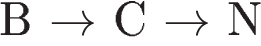 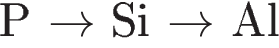 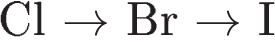 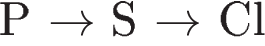 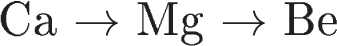 Задание 13Используя метод электронного баланса, составьте уравнение реакции по схеме: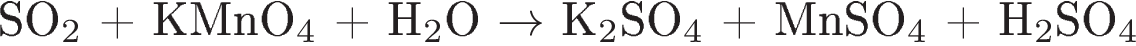 Определите окислитель и восстановитель